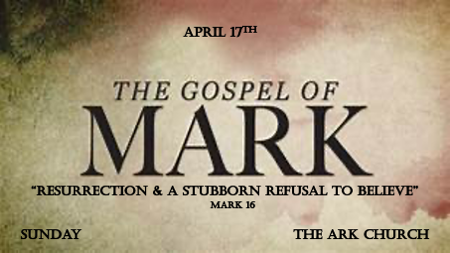 *The resurrection makes the journey to the new possible.*I John 3:1-2  See what great love the Father has lavished on us, that we should be called children of God! And that is what we are! The reason the world does not know us is that it did not know him. 2 Dear friends, now we are children of God, and what we will be has not yet been made known. But we know that when Christ appears, we shall be like him, for we shall see him as he is.Jesus’ death and resurrection are the essentials of the Gospel. A dead Savior saves no one!The gospel is not just about Jesus' miracles.The gospel is not just about Jesus' healings.The gospel is not just about Jesus' teachings.The gospel is about Jesus Christ dying on the cross fulfilling all the prophecies (Promises), and essential to Jesus being the son of God is His rising from the dead.*Mark 16:1 When the Sabbath was over, Mary Magdalene, Mary the mother of James, and Salome bought spices so that they might go to anoint Jesus' body. 2 Very early on the first day of the week, just after sunrise, they were on their way to the tomb 3 and they asked each other, "Who will roll the stone away from the entrance of the tomb?"4 But when they looked up, they saw that the stone, which was very large, had been rolled away. 5 As they entered the tomb, they saw a young man dressed in a white robe sitting on the right side, and they were alarmed.6 "Don't be alarmed," he said. "You are looking for Jesus the Nazarene, who was crucified. He has risen! He is not here. See the place where they laid him. 7 But go, tell his disciples and Peter, 'He is going ahead of you into Galilee. There you will see him, just as he told you.' "8 Trembling and bewildered, the women went out and fled from the tomb. They said nothing to anyone, because they were afraid.*Mark 16:9  When Jesus rose early on the first day of the week, he appeared first to Mary Magdalene, out of whom he had driven seven demons. 10 She went and told those who had been with him and who were mourning and weeping. 11 When they heard that Jesus was alive and that she had seen him, they did not believe it. 12 Afterward Jesus appeared in a different form to two of them while they were walking in the country.The resurrection and the appearance of Jesus to others tell us a story.V:1-8 Women believed in the resurrection quicker than the men did.V:9-11 Mary Magdalene was the first to see Jesus. She was delivered from seven demons and was at the tomb more than others. She gets the reward of seeing Jesus first.V:12 Two unidentified disciples were the second to see Jesus on the road to Emmaus. Luke 24:13-35 These two go back to Jerusalem and tell the eleven Apostles what they saw and heard. According to the text verse thirteen, the apostles didn’t believe the report from the two disciples.*Mark 16:13 These returned and reported it to the rest; but they did not believe them either.*Mark 16:14 Later Jesus appeared to the Eleven as they were eating; he rebuked them for their lack of faith and their stubborn refusal to believe those who had seen him after he had risen.*Mark 16:9-20  Summary: Your Bible has a footnote to make you understand this section of scripture didn’t appear in certain manuscripts. *The spirit of unbelief is a stubborn spirit.Mark 16:9-20 If they are not included the gospel Mark becomes one of fear and confusion, without the following verses there is no legitimate ending to Mark’s gospel. This opened the door to the end-time deception. There are scholars today who believe this is so. They want to say to you the resurrection isn’t an essential part of Christianity. Just believe Jesus die for your sins. A deceptive teaching has invaded the Church that says your inner goodness is the most important anchor to truth.*Mark 16:14 (NKJV) Later He appeared to the eleven as they sat at the table, and He rebuked their unbelief and hardness of heart because they did not believe those who had seen Him after He had risen.They followed Jesus for 3 years. Heard him declare no less than 3 times that he would be killed and would rise from the dead on the third day. Unbelief is a lack of faith in what God says.*Mark 16:15  He said to them, "Go into all the world and preach the gospel to all creation. 16 Whoever believes and is baptized will be saved, but whoever does not believe will be condemned. 17 And these signs will accompany those who believe: In my name they will drive out demons; they will speak in new tongues; 18 they will pick up snakes with their hands; and when they drink deadly poison, it will not hurt them at all; they will place their hands on sick people, and they will get well."19 After the Lord Jesus had spoken to them, he was taken up into heaven and he sat at the right hand of God. 20 Then the disciples went out and preached everywhere, and the Lord worked with them and confirmed his word by the signs that accompanied it. *Transformation is the only way to the journey to a new life.V:15 Accepting the Gospel of Resurrection Power.  This is step one for all of us.V:16-18 Invite and receive the gift of salvation. You will have supernatural blessings and power. (Acts 1:8)V:19-20 Live in the promise of Jesus is with you. There are signs of this truth everywhere!